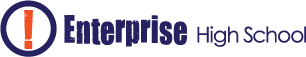 Enterprise High SchoolBoard of Directors Meeting Tuesday, August 20th, 2014 5:15 PMLocated at Bonefish Restaurant 2519 McMullen Booth Road    Clearwater, FL  33761AGENDAPublic Sign –InCall to OrderWelcome and IntroductionsPublic CommentBoard Action ItemsReview and Approve minutes from June meeting.Review and Approve Submission of District Digital Plan for 2014-2015Review and Approve  meeting dates for 2014-15 School YearReview and Approve Non-Highly Qualified Status of Felicia SingletonDiscussion ItemsReview handbook changes that were submitted on August 15th.Adjournment